ELISTAT Îmbogățirea vieții persoanelor vârstnice prin intermediul art-terapiei2020-1-TR01-KA227-ADU-097696Resurse Și Referințe UtilePentru Antrenori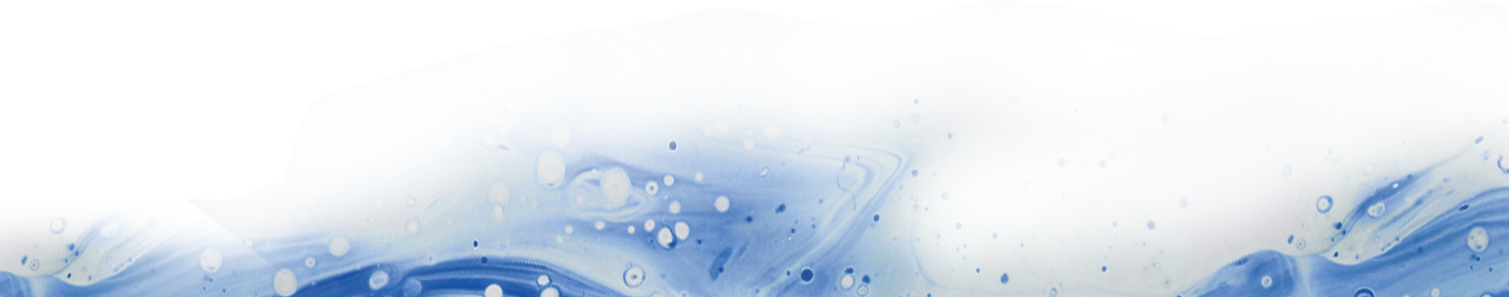 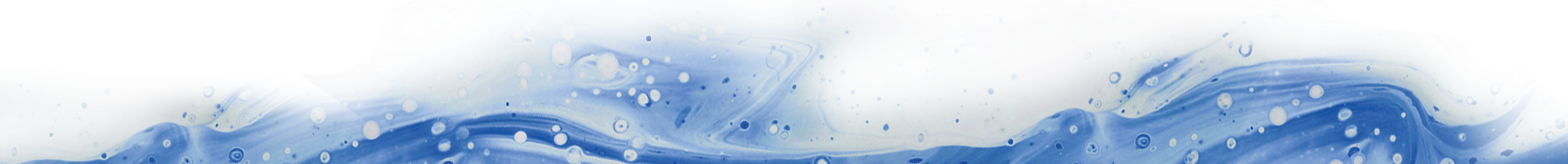 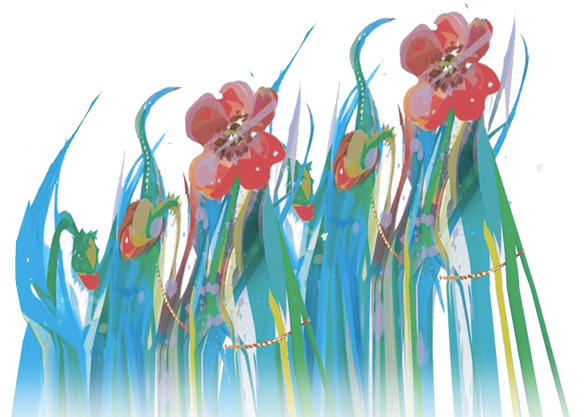 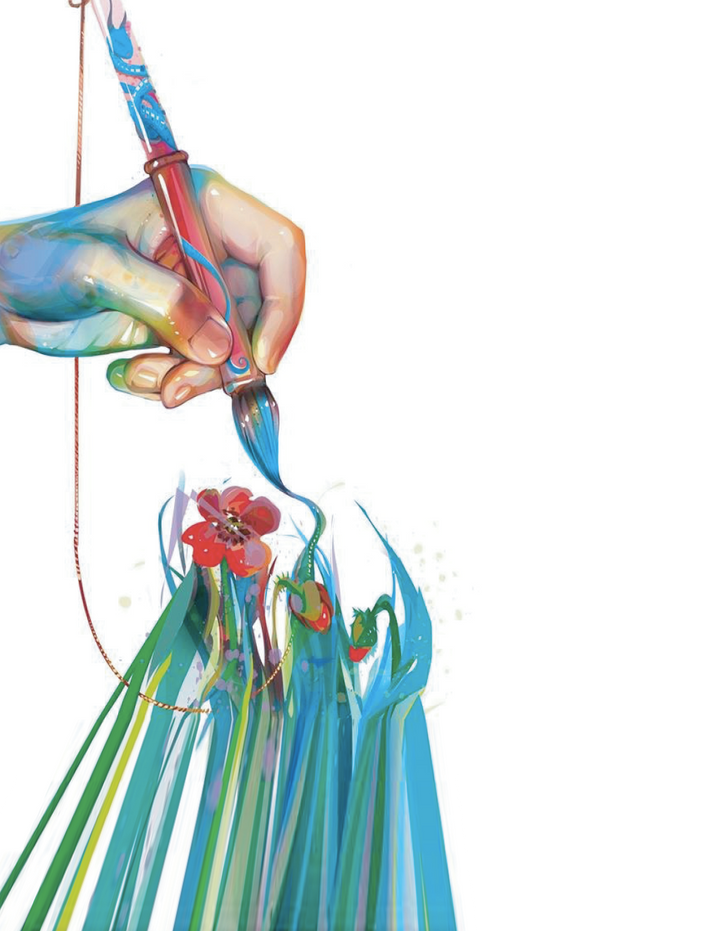 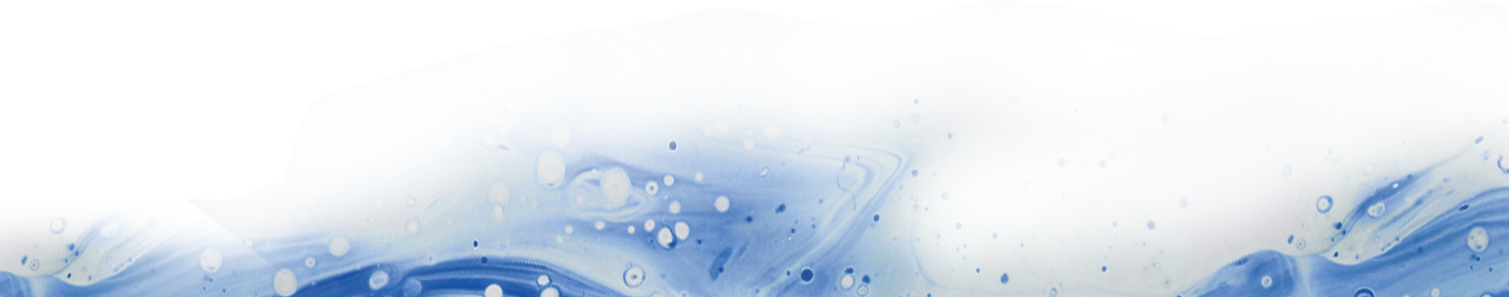 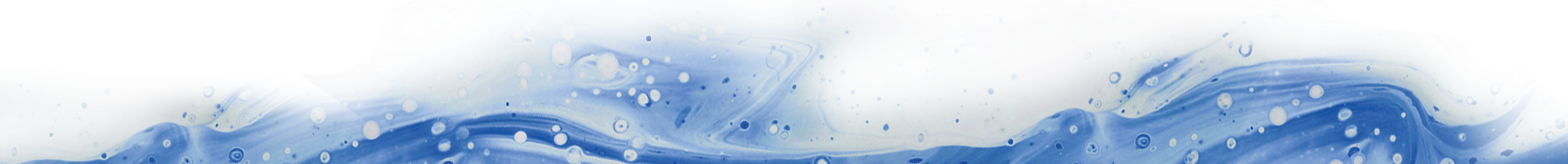 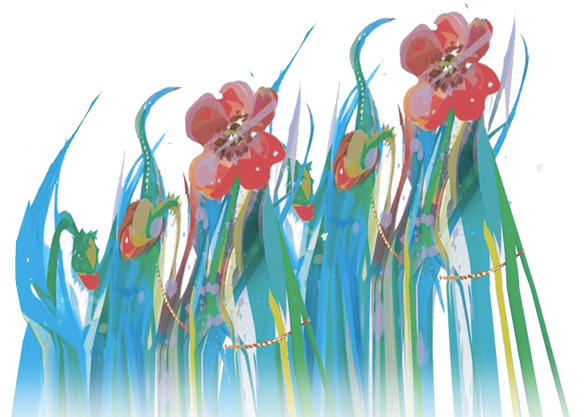 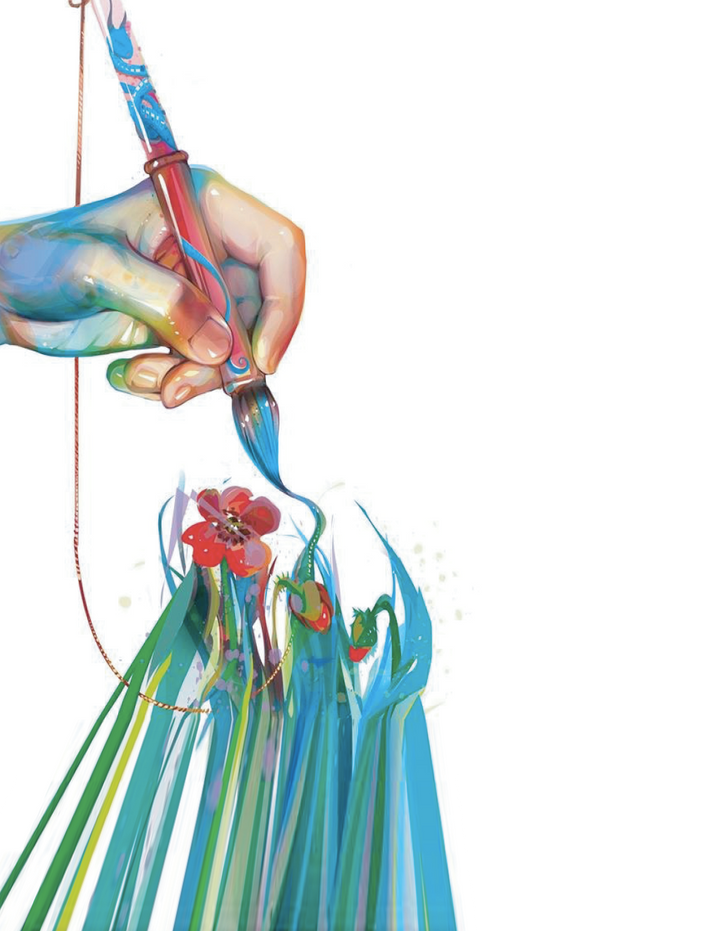 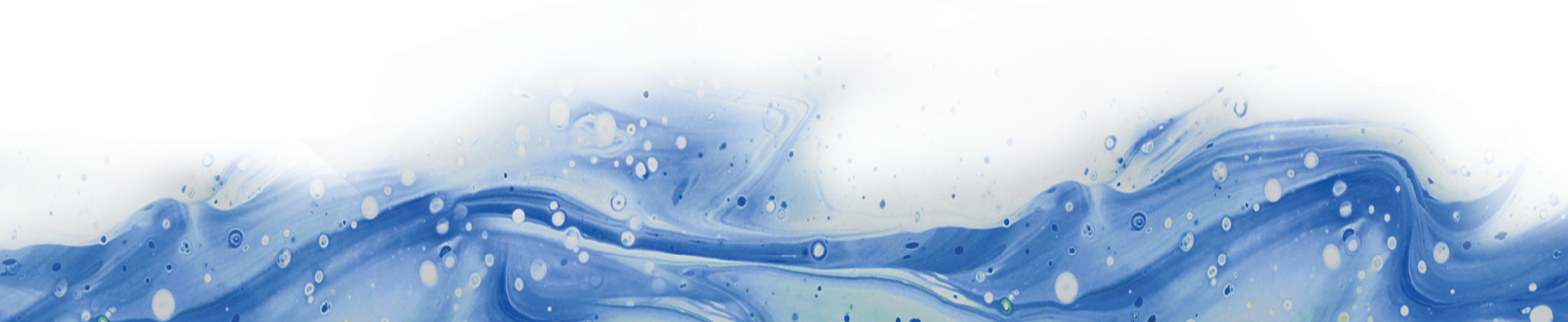 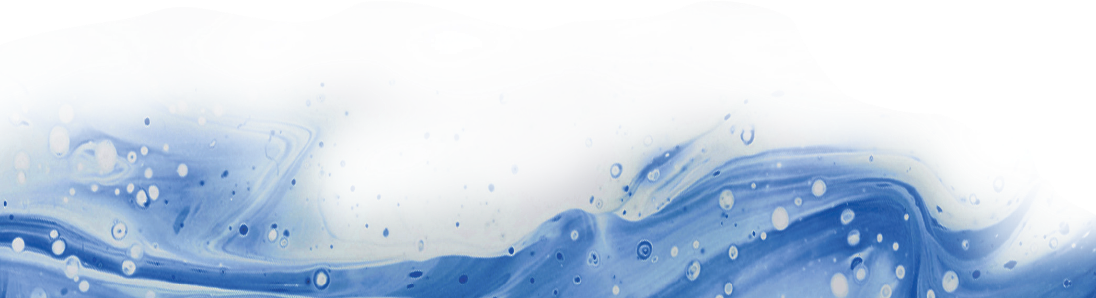 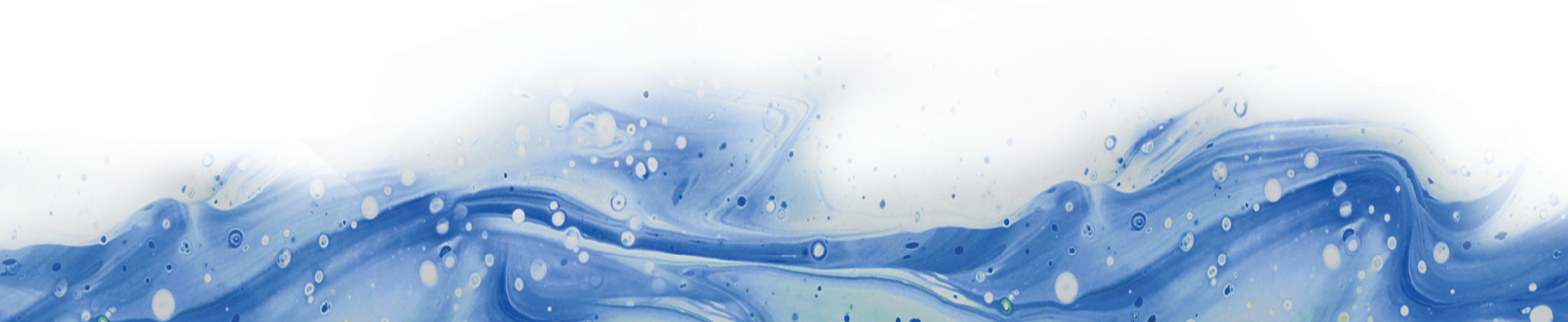 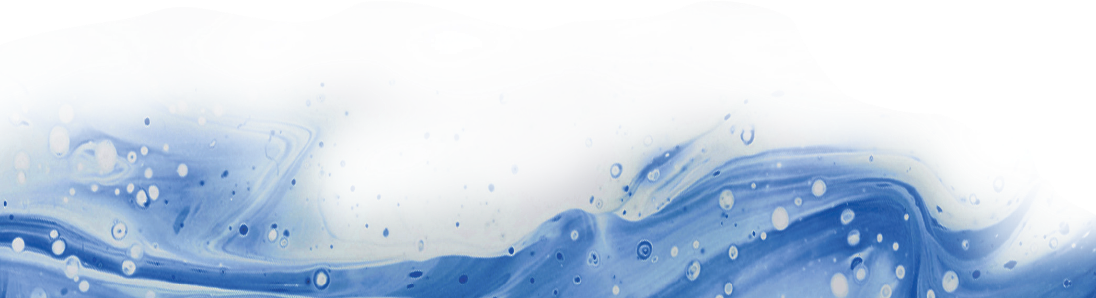 Bárbara, Luís (2009). Métodos e Técnicas Pedagógicas/Andragógicas. Edição FCA – Teto de NuvensCase, Caroline, Tessa Dalley , "The art therapy room"  (2014)  in The Handbook of Art Therapy ed. Caroline Case and Tessa Dalley. accessed 01 july. 2022 , Routledge Handbooks Online: https://www.routledgehandbooks.com/doi/10.4324/9781315779799.ch3 Carr, Catherine & Feldtkeller, Barbara & Havsteen-Franklin, Dominik & Huet, Val & Karkou Vicky & Sandford Stephen (2018) Group Arts Therapies Manual. East London Foundation NHS Trust Queen Mary University of London. Accessed on 01 July 2022. https://www.elft.nhs.uk/sites/default/files/5.%20190131ERAManualv1-1.pdf Ceitil, Mário (2010). Tendências de evolução da Formação Profissional. Revista Formar. Nº 71. pp. 41-42 Coricciati, Anna Rita, Stinziani, Sabrina, Le immagini raccontano, 2011Danieli, Yafit & Snir, Sharon & Regev, Dafna & Adoni-Kroyanker, Michal. (2019). Suitability of the art therapy room and changes in outcome measures in the education system. International Journal of Art Therapy. 24. 1-8. 10.1080/17454832.2018.1564778. accessed 01 july 2022. https://www.researchgate.net/publication/330226776_Suitability_of_the_art_therapy_room_and_changes_in_outcome_measures_in_the_education_systemFerreira, Paulo da Trindade (2007). Guia do Animador na Formação de Adultos. Coleção Pontos de Referência. Editorial PresençaGouveia, João (2005). Manual de Avaliação da Formação. POEFDS, Centro de Recursos em Conhecimento.Hargie, Owen (2011). Skilled interpersonal communication: research, theory and practice. 5th edition. London and New York: RoutledgeHarper, Sarah, Hamblin, Kate, “This is living”, Oxford Institute of Ageing, University of OxfordLieban, Marian (2004). Art therapy for groups. A handbook of themes and exercises. Second edition. Brunner Routledge. Accessed on 01 July 2022. https://readpbn.com/pdf/Art-Therapy-for-Groups-Sample-Pages.pdfLopes, L. E Pereira, M. (2004). Métodos e Técnicas Pedagógicas. Lisboa: Fundação para a Divulgação das Tecnologias da InformaçãoNational Endowment for the Arts, The arts and aging, building the science, National endowment for the Arts Office of research & Analysis, 2013Nuove Arti terapie, N. 18/2011Pacheco, José Augusto (2011). Discursos e lugares das competências em contextos de educação e formação. Coleção Panorama. Porto EditoraZubala, Ania & Kennel, Nicola & Kackett, Simon (2021). Art Therapy in the Digital World: An Integrative Review of Current Practice and Future Directions. In Frontiers of Psychology.Accessed on 01 July 2022.  https://doi.org/10.3389/fpsyg.2021.600070https://www.casadeglietruschi.it/news/arteterapia-e-anziani-larte-del-benessere/https://www.researchgate.net/publication/283901327_Dance_and_Aging_A_Critical_Review_of_Findings_in_Neurosciencehttps://www.frontiersin.org/articles/10.3389/fpsyg.2021.635975/fullhttps://ebcj.mums.ac.ir/article_11286.htmlhttps://journals.sagepub.com/doi/10.1177/0891988720901789https://nexus.jefferson.edu/health/how-can-we-harness-new-applications-of-art-therapy/